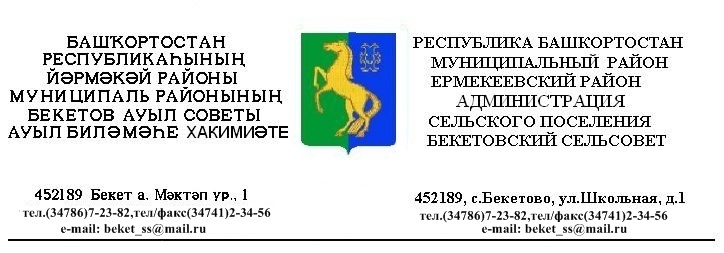        КАРАР                                                              ПОСТАНОВЛЕНИЕ    «15»  ноябрь  2012 й.                  № 35               « 15» ноября   2012 г.Об утверждении Административного регламента по предоставлению муниципальной услуги" Выписки из домовой книги, справок , копий муниципальных правовых актов и иных документов  "	Во исполнение требований Федерального закона от 27.07.2010 года № 210-ФЗ «Об организации предоставления государственных и муниципальных услуг»,постановляю:1. Утвердить  административный регламент по предоставлению муниципальной услуги " Выписки из домовой книги, справок , копий муниципальных правовых актов и иных документов  ". 2. Обнародовать данное постановление на информационном стенде Администрации сельского поселения Бекетовский сельсовет по адресу: Республика Башкортостан, Ермекеевский район, с. Бекетово, ул. Школьная , д. 1 и разместить на официальном сайте сельского поселения Бекетовский сельсовет  муниципального района Ермекеевский район.3.Контроль за  исполнением настоящего постановления оставляю за собой.  Глава сельского поселения                                                   З.З.Исламова Приложение № 1                                                         к постановлению главы сельского поселения	Бекетовский   сельсовет муниципального района Ермекеевский    район Республики Башкортостан  	от 15.11..  № 35АДМИНИСТРАТИВНЫЙ РЕГЛАМЕНТпредоставления муниципальной услуги " Выписки из домовой книги, справок , копий муниципальных правовых актов и иных документов  "1. Общие положения1.1. Административный регламент осуществления муниципальной услуги –« Выписки из домовой книги, справок , копий муниципальных правовых актов и иных документов  » (далее - муниципальная услуга) устанавливает сроки и последовательность административных процедур при предоставлении муниципальной услуги в соответствии с законодательством Российской федерации.Муниципальную услугу предоставляет администрация сельского поселения Бекетовский сельсовет муниципального района Ермекеевский район Республики Башкортостан (далее – администрация сельского поселения).Ответственным исполнителем муниципальной услуги является управляющий делами администрации сельского поселения Бекетовский сельсовет муниципального района Ермекеевский район Республики Башкортостан.         Местонахождение администрации сельского поселения:       Адрес: 452189 РБ, Ермекеевский район, с. Бекетово, ул. Школьная , д.1.Режим работы администрации  сельского поселения  Бекетовский сельсовет: понедельник - пятница с 08-30 до 17-30 часов, перерыв на обед с 12-30 до 14-00 часов; нерабочие дни – суббота, воскресенье, праздничные дни.Информацию по процедуре предоставления муниципальной услуги можно получить по телефону: 8(34741) 2-34-56, и по электронной почте администрации сельского поселения E-mail: beket_ss@mail.ru.1.2. Предоставление муниципальной услуги осуществляется в соответствии с:- Конституцией Российской Федерации;- Федеральным законом от 06.10.2003г.  № 131-ФЗ  «Об общих принципах организации местного самоуправления в Российской Федерации»; - Федеральным законом от 09.02.2009г. № 8-ФЗ «Об обеспечении доступа к информации о деятельности государственных органов и органов местного самоуправления»;- Федеральным законом от 02.05.2006г. № 59-ФЗ «О порядке рассмотрения обращений граждан Российской Федерации»; - Уставом сельского поселения Бекетовский сельсовет муниципального района Ермекеевский район Республики Башкортостан;         1.3. Результатом предоставления муниципальной услуги является прием заявления и документов, а также выдача справки о месте жительства, справок о составе семьи, выписок из домовой книги, выписок из похозяйственной книги и иных справок.II. Стандарт предоставления муниципальной услуги (функции)         2.1. Наименование муниципальной услуги –« Выписки из домовой книги, справок , копий муниципальных правовых актов и иных документов  » (далее - муниципальная услуга).2.2. Предоставление муниципальной услуги осуществляется управляющим делами администрации сельского поселения Бекетовский сельсовет муниципального района Ермекеевский  район Республики Башкортостан (далее – ответственные исполнители).         Получателями муниципальной услуги являются граждане Российской Федерации, являющиеся жителями сельского поселения Бекетовский сельсовет муниципального района Ермекеевский район Республики Башкортостан (далее - заявители).От имени заявителя могут выступать физические и юридические лица, имеющие право в соответствии с законодательством Российской Федерации либо в силу наделения их заявителями в порядке, установленном законодательством Российской Федерации, полномочиями выступать от их имени (далее - заявители).2.3. Результатом предоставления муниципальной услуги является:- прием заявления и документов, а также выдача справки о месте жительства, справок о составе семьи, выписок из домовой книги, выписок из похозяйственной книги и иных справок 2.4. Время получения ответа при индивидуальном устном консультировании не должно превышать 10 минут.2.5.  Правовое основание для предоставления муниципальной услуги являются нормативно правовые акты, перечисленные выше в пункте 1.2. настоящего положения.2.6.  Необходимыми документами для предоставления муниципальной услуги являются: - непосредственного обращения заявителей (при личном обращении, по телефону, письменное обращение, обращение по электронной почте) с ответственными исполнителями;- домовая книга;- похозяйственная книга;- документ, удостоверяющий личность;2.7. Основание для отказа в предоставлении муниципальной услуги является обращение гражданина, который в соответствии с настоящим регламентом не может быть получателем муниципальной услуги.2.8. Муниципальная услуга предоставляется бесплатно.2.9. Срок исполнения данного административного действия (принятие заявления, приложения) составляет не более 10 минут.Максимальный срок ожидания в очереди для получения муниципальной услуги - не более 1 часа.2.10. Запрос заявителя о предоставлении муниципальной услуги регистрируется в день поступления при личном обращении или получении по почте.2.11.  Требование к местам предоставления муниципальной услуги:помещения, в которых предоставляется муниципальная услуга, содержат информационные стенды, места ожидания и приема заявителей.В помещении администрацию на информационном стенде размещаются следующие информационные материалы:- настоящий административный регламент;- необходимая оперативная информация о предоставлении муниципальной услуги.        2.12. Показателями доступности и качества предоставления муниципальной услуги являются:- актуальность;- своевременность;- четкость в изложении материала;- полнота консультирования;- наглядность форм подачи материала;- удобство и доступность.III. Состав, последовательность и сроки выполнения административных процедур, требования к порядку их выполнения, в том числе особенности выполнения административных процедур в электронной форме 3.1. Основанием для начала исполнения административного действия по рассмотрению заявлений либо продлению срока рассмотрения заявления граждан является поступление документов от заявителя при личном обращении заявителя или по почте. Заявитель может обратиться к ответственному исполнителю лично либо через своего законного представителя.3.2. Предоставление муниципальной услуги включает в себя выполнение следующих административных процедур:при направлении документов по почте:-    прием, регистрация документов от заявителя (в день обращения);-    рассмотрение заявлений;-  предоставление справок о месте жительства, справок о составе семьи, выписок из домовой книги, выписок из похозяйственной книги и иных справок.при личном обращении заявителя:-     прием заявителя, проверка документов (в день обращения);   -   предоставление справок о месте жительства, справок о составе семьи, выписок из домовой книги, выписок из похозяйственной книги и иных справок;3.3. Ответственные исполнители определяют предмет обращения, проверяют документ, удостоверяющий личность заявителя.         3.4. Результатом предоставления муниципальной услуги является прием заявления и документов, а также выдача справки о месте жительства, справок о составе семьи, выписок из домовой книги, выписок из похозяйственной книги и иных справок.Срок предоставления муниципальной услуги составляет не более 30 дней со дня письменного обращения заявителя по почте или в день обращения при личном устном обращении.3.5. Ответственный исполнитель:По результату проверки заявлений производит сверку с базой данных, осуществляет подготовку проекта ответа или проекта ответа о выдаче справок о месте жительства, справок о составе семьи, выписок из домовой книги, выписок из похозяйственной книги и иных справок.Ответ об отказе в предоставлении информации из похозяйственной книги должен содержать:- сведения о заявителе;- причину и основание для отказа;         - способ обжалования принятого решения.3.6. Требования к форме и характеру взаимодействия ответственного исполнителя с заявителями:- при ответе на телефонные звонки ответственный исполнитель представляется, назвав свои фамилию, имя, отчество, должность, предлагает представиться собеседнику, выслушивает и уточняет суть вопроса. Во время разговора следует произносить слова четко, избегать параллельных разговоров с окружающими людьми и не прерывать разговор по причине поступления звонка на другой аппарат;- при личном обращении заявителей ответственный исполнитель должен представиться, указать фамилию, имя и отчество, сообщить занимаемую должность, самостоятельно дать ответ на заданный заявителем вопрос;- в конце консультирования (по телефону или лично) ответственный исполнитель, осуществляющий консультирование, должен кратко подвести итоги и перечислить меры, которые следует принять заявителю (кто именно, когда и что должен сделать);- ответ на письменные обращения и обращения по электронной почте дается в простой, четкой и понятной форме с указанием фамилии и инициалов, номера телефона специалиста исполнившего ответ на обращение. Ответ на письменное обращение подписывается Главой сельского поселения Бекетовский сельсовет. Ответ на письменные обращения и обращения по электронной почте дается в срок, не превышающий 30 дней со дня регистрации обращения.    IV. Порядок и формы контроля за предоставлениеммуниципальной услуги5.1. Текущий контроль за соблюдением последовательности действий при предоставлении муниципальной услуги осуществляется управляющим делами администрации сельского поселения.5.2. Контроль полноты и качества предоставления муниципальной услуги осуществляется Главой сельского поселения Бекетовский сельсовет и включает в себя проведение проверок, выявление и устранение нарушений прав заявителей, рассмотрение, принятие решений и подготовку ответов на обращения заявителей, содержащие жалобы на решения, действия (бездействие) ответственных исполнителей.По результатам проведенных проверок в случае выявления нарушений прав заявителей осуществляется привлечение виновных лиц к ответственности в соответствии с законодательством Российской Федерации.V. Порядок обжалования действий (бездействия) и решений,осуществляемых (принятых) в ходе предоставления муниципальной услуги6.1. Заявители имеют право на обжалование действий (бездействия) и решений ответственных исполнителей, осуществляемых (принятых) в ходе предоставления муниципальной услуги.6.2. Жалоба на действия (бездействие) и решения ответственных исполнителей (далее - жалоба) может быть подана как в форме устного обращения, так и в письменной (в том числе электронной) форме:1) по адресу: 452189, РБ, Ермекеевский район, с. Бекетово, ул.Школьная , д.1;2) по телефону/факсу: 8(34741) 2-34-56, и по электронной почте администрации сельского поселения E-mail: beket_ss@mail.ru.6.3. Заявитель в своей письменной жалобе в обязательном порядке указывает либо наименование администрации сельского поселения, либо фамилию, имя, отчество соответствующего ответственного исполнителя, либо должность соответствующего лица, а также свои фамилию, имя, отчество (последнее - при наличии), почтовый адрес, по которому должен быть направлен ответ, уведомление о переадресации жалобы, излагает суть жалобы, ставит личную подпись и дату.Жалоба подается:на управляющего делами – Главе сельского поселения Бекетовский сельсовет.В случае необходимости в подтверждение своих доводов заявитель прилагает к письменной жалобе документы и материалы либо их копии.Жалоба может быть подана в форме устного обращения на личном приеме заявителей. Прием заявителей в администрации сельского поселения осуществляется Главой сельского поселения Бекетовский  сельсовет.Прием заявителей Главой сельского поселения Бекетовский сельсовет проводится по предварительной записи, которая осуществляется в соответствии с графиком приема граждан или по телефону.При личном приеме заявитель предъявляет документ, удостоверяющий его личность.Содержание устной жалобы заносится в карточку личного приема заявителя. В случае если изложенные в устной жалобе факты и обстоятельства являются очевидными и не требуют дополнительной проверки, ответ на жалобу с согласия заявителя может быть дан устно в ходе личного приема, о чем делается запись в карточке личного приема заявителя. В остальных случаях дается письменный ответ.В ходе личного приема заявителю может быть отказано в дальнейшем рассмотрении жалобы, если ему ранее был дан ответ по существу поставленных в жалобе вопросов.Жалоба может быть подана по электронной почте на адрес электронной почты администрации сельского поселения, указанный в пункте 6.2 данного административного регламента.Требования, предъявляемые к жалобе в электронной форме, аналогичны требованиям к жалобе в письменной форме.6.4. Письменная жалоба и жалоба по электронной почте должны быть рассмотрены администрацией сельского поселения в течение 15 дней со дня их регистрации в администрации сельского поселения. В исключительных случаях, когда для проверки и решения, поставленных в жалобе вопросов требуется более длительный срок, допускается продление Главой сельского поселения Бекетовский сельсовет сроков ее рассмотрения, но не более чем на 15 дней, о чем сообщается заявителю, подавшему жалобу, в письменной форме с указанием причин продления.6.5. Порядок подачи, рассмотрения и разрешения жалоб, направляемых в суды и арбитражные суды, определяется законодательством Российской Федерации о гражданском судопроизводстве и судопроизводстве в арбитражных судах.6.6. Жалоба считается разрешенной, если рассмотрены все поставленные в ней вопросы, приняты необходимые меры и даны письменные (в том числе в электронной форме) и устные с согласия заявителя ответы.Приложение №1к Административному регламентуПочтовый адрес, справочные телефоны, факс, режим работы администрации сельского поселения Бекетовский сельсовет муниципального района Ермекеевский район Республики Башкортостан Почтовый адрес администрации сельского поселения Бекетовский сельсовет:  452189, РБ, Ермекеевский район, с.Бекетово, ул.Школьная , д.1.Режим работы администрации  сельского поселения Бекетовский сельсовет: понедельник - пятница с 08-30 до 17-30 часов, перерыв на обед с 12-30 до 14-00 часов; нерабочие дни – суббота, воскресенье, праздничные дни.        Прием граждан в администрации   сельского поселения Бекетовский сельсовет  осуществляется ежедневно, кроме выходных и праздничных дней, с 08:30 до 12:30 и с 14:00 до 17:3 0.       Телефон для приема  заявлений граждан: 8(34741), 2-34-56.        Адрес электронной почты администрации сельского поселения Бекетовский сельсовет: beket_ss@mail.ru.Приложение №2к Административному регламентуБлок-схема предоставления муниципальной услуги «Выдача справок о месте жительства, справок о составе семьи, выписок из домовой книги, выписок из похозяйственной книги и иных справок»